Yeromenko Oleksandr VExperience:Position applied for: MasterDate of birth: 20.08.1965 (age: 52)Citizenship: UkraineResidence permit in Ukraine: NoCountry of residence: UkraineCity of residence: KhersonContact Tel. No: +38 (055) 249-41-67 / +38 (095) 800-90-85E-Mail: alxyerm@bigmir.netU.S. visa: NoE.U. visa: NoUkrainian biometric international passport: Not specifiedDate available from: 01.02.2014English knowledge: GoodMinimum salary: 8000 $ per month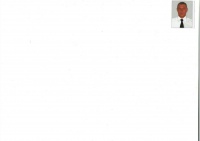 PositionFrom / ToVessel nameVessel typeDWTMEBHPFlagShipownerCrewingMaster22.09.2012-15.02.2013Western CarierMulti-Purpose Vessel9300-AntiguaBockstigelMarlowMaster09.02.2012-07.06.2012Sea VoyagerMulti-Purpose Vessel9300-AntiguaBockstigelMarlowMaster15.08.2011-13.12.2011Multi-Purpose Vessel9 400-A&BBockstigelMarlowMaster31.10.2010-18.03.2011Dry Cargo21 500-A&BEsmeraldaVimarMaster22.02.2010-07.07.2010Dry Cargo21 500-A&BEsmeraldaInterbrokerMaster05.07.2013-30.10.0213IdaMulti-Purpose Vessel4500-AntiguaMarlow